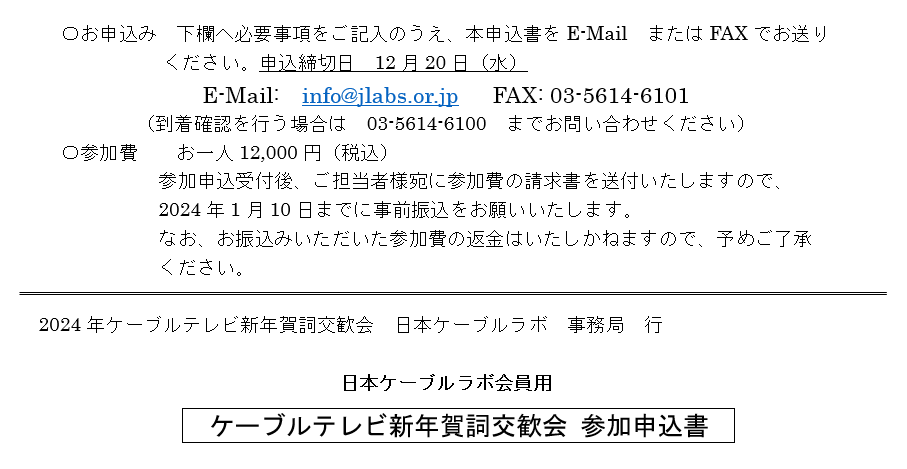 2023年  月  日【ご担当者】【参加者】以　　上会社名所　属役　職氏　名TELE-Mail住　所〒　　　－　　〒　　　－　　〒　　　－　　所　属役　職氏　名12345